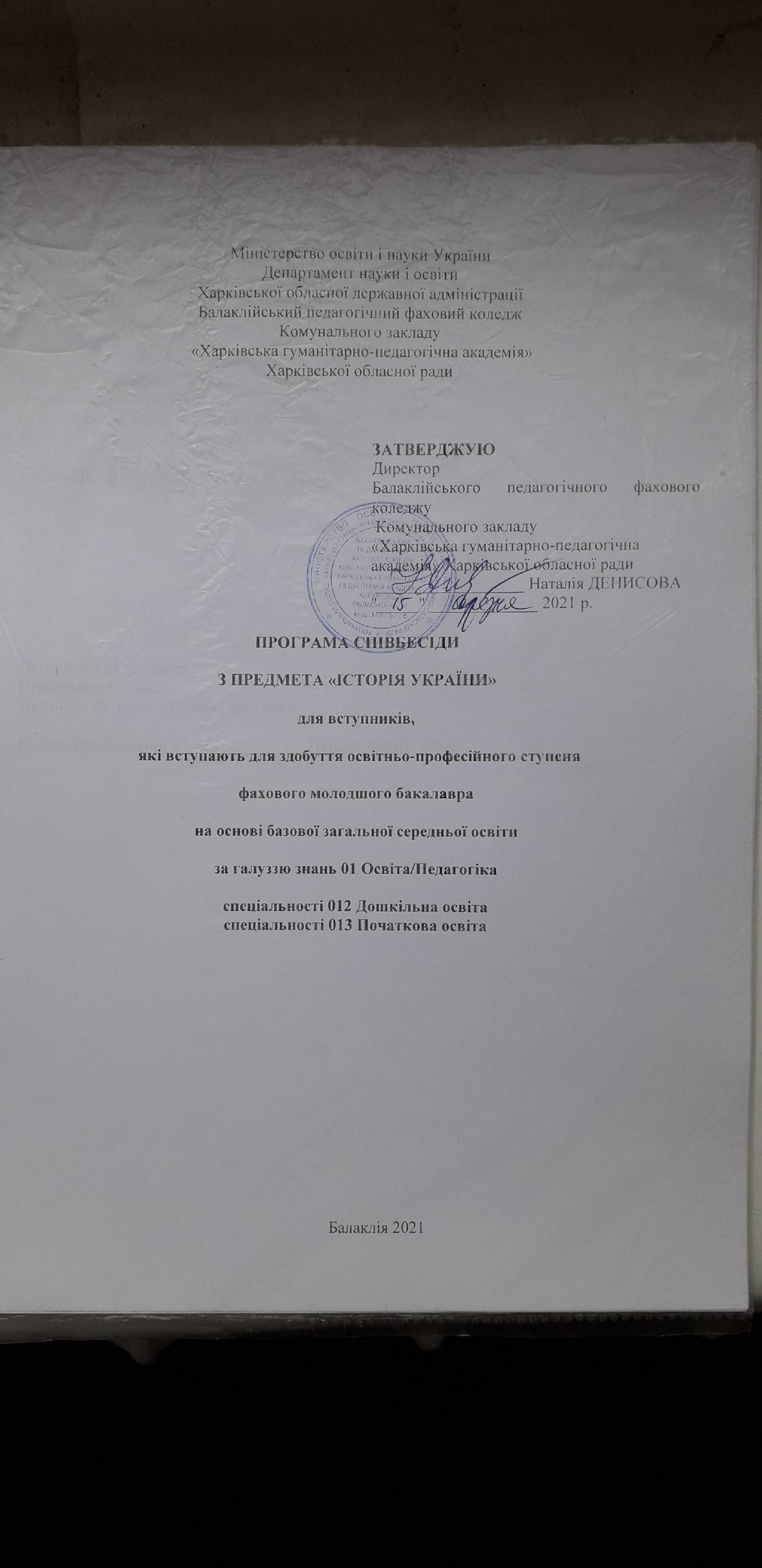 Програму співбесіди з предмета «Історія України» розроблено з на підставі Державного стандарту базової і повної загальної середньої освіти (Постанова Кабінету Міністрів України від 23. 11. 2011 р. № 1392) з урахуванням Державного стандарту початкової загальної освіти (Постанова Кабінету Міністрів України від 20. 04. 2011 р. №  462) та відповідно до положень «Концепції Нової української школи» (2016 р.), чинних програм з Історії України.Розглянуто і схвалено цикловою комісією з суспільно-економічних та природничо-наукових дисциплінПротокол № 3 від «03» березня 2021 р.Погоджено на засіданніПриймальної комісіїПротокол №  від «  » березня 2021рокуГолова Приймальної комісії __________ Наталія ДЕНИСОВАПояснювальна запискаПрограма співбесіди з конкурсного предмета «Історія України» розроблено з урахуванням чинних програми з історії України для учнів 5-9 класів (Програма затверджена Наказом Міністерства освіти і науки України від 07.06.2017 № 804.)  для здобуття освітньо-професійного ступеня  фахового молодшого бакалавра  на основі базової загальної середньої освіти  за галуззю знань 01 Освіта/Педагогіка.У запропонованій програмі стисло наведено зміст розділів шкільної програми, де вказано основний понятійний апарат, яким повинен володіти випускник, наводиться перелік основних питань, які виносяться на вступні випробування. Цей перелік дасть можливість абітурієнту систематизувати свої знання та допоможе зорієнтуватися, на які питання потрібно звернути увагу при підготовці до вступного екзамену з історії України.	Оцінювання результатів вступних випробувань передбачає оцінювання засвоєних абітурієнтами знань і сформованих умінь та навичок:• знання дат, хронологічних меж, періодів найбільш важливих історичних подій і процесів; • знання фактів, місця, обставин, учасників, результатів подій;• співвіднесення одиничних фактів і типових загальних явищ; • визначення характерних суттєвих рис історичних явищ і подій; • групування (класифікація) фактів за вказаною ознакою; • знання історичних понять термінів, їх визначень; • розкриття причинно-наслідкових зв’язків між подіями.Метою вступного випробовування з історії України у формі тестування є оцінювання рівня сформованості історичної компетентності випускника школи, визначення відповідності навчальних досягнень вступника освітньому стандарту та чинній навчальній програмі. Пропоновану програму вступного випробовування з історії України складено враховуючи цілі, вимоги і зміст навчання історії в школі, закладені в Державному стандарті освіти та чинній програмі з історії України. Програма передбачає перевірку сформованих у вступників знань про основні політичні, соціально-економічні, культурні події, явища та процеси минулого, діяльність видатних історичних діячів, а також сформованості у вступників загальнопредметних історичних умінь. Програма складається із пояснювальної записки, змісту дисципліни, орієнтованих питань із співбесіди, критерій оцінювання та рекомендованої літератури. Результати співбесіди оцінюються за 12-бальною шкалою.Зміст програмиОРІЄНТОВНИЙ ПЕРЕЛІК ПИТАНЬ, ЩО ВИНОСЯТЬСЯ ДЛЯ ПРОВЕДЕННЯ СПІВБЕСІДИПоява та розселення людей на території України. Поширення землеробства й скотарства  на  земляхУкраїни.Заснування античних міст-колоній у Північному Причорномор'ї та Криму. Перші писемні згадки про давніх слов'ян (венедів, антів, склавинів). Велике розселення слов'ян.Утворення Київської Русі. Внутрішньо- та зовнішньополітична діяльність князів/княгині: Олега, Ігоря, Ольги, Святослава. Князювання Володимира Великого та Ярослава Мудрого.Запровадження християнства як державної релігії.5.Об’єднання Галицького   та Волинського князівств. Князювання ДанилаРомановича. Монгольська навала напівденно-західні землі Русі.Розвиток культури та освіти Київської Русі	та Галицько-Волинської   держави.Боротьба Польщі та Литви за Галицько-Волинську спадщину. Входження українських земель до складу інших держав.Виникнення українського козацтва.Соціально-економічне життя.Люблінська унія та  її вплив  на українські землі. Виникнення Запорозької Січі. Повстання 90-х рр. ХVІ  ст.  Братський рух. Утворення греко-католицької церкви. Розвиток культури й освіти.Участь українського козацтва в Хотинській війні. Козацькі повстання 1620–1630-хрр.Утворення української козацької держави – ВійськаЗапорозького. Зовнішньо-політична діяльність уряду Б.ХмельницькогоМосковсько-українська угода від 1654 року (Переяславська рада).Гетьманування І.Мазепи.Зміст основних положень Конституції Пилипа Орлика;Поширення  вУкраїні російського та польського суспільних рухів. Діяльність Кирило - Мефодіївського братства. Т.Г.Шевченко.Ліквідація Запорозької Січі.Скасування козацького устрою на Слобожанщині. Заселення Південної України.  Розгортання гайдамацького та опришківського рухів.Адміністративно-територіальний поділ українських земель. Промисловий переворот	та	зародження ринкової економіки (кін. ХІХ - поч. ХХст).Схарактеризувати політику Австрійської імперії щодо західноукраїнських  земель,  її наслідки. Реформи Марії Терезії та Йосифа ІІ. Початок національного відродження, форми  соціального протесту населення.Реформи 60-70-х рр. ХІХ ст. і процеси модернізації вУкраїні. Політика російського царизму щодо України. Валуєвський циркуляр  від 1863р. Емський указ від 1876р.Піднесення української культури. Освіта. Розвиток науки. Розвиток літератури,музичного, образотворчого, театрального мистецтва в другій пол. ХІХ - поч. ХХст.Тенденції соціально-економічного та політичного розвитку українських земель	у складі Російськоїімперії на початку ХХ ст., причини та наслідки посилення національного гніту в даний час.Охарактеризувати особливості соціально-економічного розвитку західноукраїнських земель у другій половиніХІХст., зміни в соціальному складі населення, основні течії суспільно-політичного  руху (москвофіли та народовці); діяльність«Просвіти»та Наукового товариства ім. Т. Шевченка, процес  утворення  українських політичних  партій у Галичині.КРИТЕРІЇ ОЦІНЮВАННЯ ЗНАНЬ АБІТУРІЄНТІВСПИСОК РЕКОМЕНДОВАНОЇ ЛІТЕРАТУРИАбітурієнти можуть користуватися підручниками, посібниками, довідниками, відповідно до листа МОН від 20.08.2018 № 1/9-503 «Про переліки навчальної літератури, рекомендованої Міністерством освіти і науки України для використання у закладах загальної середньої освіти».№РозділпрограмиЗміст програми.ВступПредмет історії України, її періодизація. Джерела.1.ВИНИКНЕННЯ ТА СТАНОВЛЕННЯ РУСІ-УКРАЇНИРозселення слов’янських племен на території України. Господарство та суспільство слов’ян. Сусіди східних слов’ян. Утворення Русі-України. Київські князі (Аскольд, Олег, Ігор, Ольга, Святослав).2.ДЕРЖАВА у другій половині XI – першій половині XIII ст.Передумови політичного дроблення Київської держави. Любецький з’їзд князів. Правління Володимира Мономаха. Київське, Переяславське та Чернігівське князівства в середині XII – першій половині XIIІ ст. Політичне і соціально-економічне життя (оглядово). Галицьке і Волинське князівства в другій половині ХІІ ст. Ярослав Осмомисл (оглядово). Культура Русі-України в другій половині ХІ – першій половині ХІІІ ст. Кочові народи степів України Х–ХІІІ ст. Крим у складі Візантійської імперії3.КОРОЛІВСТВО РУСЬКЕ (ГАЛИЦЬКО-ВОЛИНСЬКА ДЕРЖАВА)Утворення Галицько-Волинської держави. Походи монголів на Русь. Підпорядкування руських князівств Монгольській імперії (Золотій Орді). Король Данило – будівничий Галицько-Волинської держави. Галицько-Волинська держава за наступників Данила Романовича та її розпад. Культура Галицько-Волинської держави ХІІІ – першої половини XІV ст.4.РУСЬКІ УДІЛЬНІ КНЯЗІВСТВА У СКЛАДІ СУСІДНІХ ДЕРЖАВ. КРИМСЬКЕ ХАНСТВОІнкорпорація руських удільних князівств до складу Великого князівства Литовського, Руського і Жемайтійського, інших держав. Кревська унія 1385 р. і українські території. Опір руських князів політиці централізації та його наслідки. Держава Феодоро в Криму (оглядово). Утворення Кримського ханства. Гіреї. Суспільний устрій та культура ханства. Суспільне і церковне життя на теренах України в XІV–XV ст. Сільське господарство. Ремесла і торгівля. Міста, магдебурзьке право. Пам’ятки середньовічної культури XІV–XV ст. Костянтин Острозький. Юрій Дрогобич.5.ІСТОРІЯ РУСІ-УКРАЇНИ В КОНТЕКСТІ ЕПОХИ СЕРЕДНІХ ВІКІВЗдобутки середньовічного русько-українського суспільства. Особливості суспільного життя Русі-України. Внесок Русі-України у формування європейської цивілізації.6.ЗЕМЛІ У СКЛАДІ РЕЧІ ПОСПОЛИТОЇ (XVI – перша половина XVII ст.)Статус українських земель у складі Королівства Польського, Великого князівства Литовського, Руського і Жемайтійського, Священної Римської та Османської імперій, Московського царства в першій половині XVІ ст. Люблінська унія 1569 р. та її вплив на українське суспільство. Соціальна структура суспільства в Україні XVІ ст. (магнати, шляхта, духовенство, містяни, селяни). Литовські статути. Економічне життя села і міста: фільварки, цехи. Торгівля. Сільське та міське самоврядування. Криза православної церкви в XVІ ст. Реформаційний та контрреформаційний рухи в Україні. Пересопницьке Євангеліє. Книговидання. Полемічна література. Православні братства. Василь-Костянтин Острозький. Церковні собори в Бересті 1596 р. Розкол православної церкви. Утворення унійної (греко-католицької) церкви. Боротьба за відновлення православної ієрархії. Реформи митрополита Петра Могили. Культурно-освітнє життя. Єзуїтські колегії, Острозька академія, братські школи. Київська (Києво-Могилянська) колегія. Містобудування, архітектура, образотворче мистецтво XVІ – першої половини XVІІ ст.7.СТАНОВЛЕННЯ КОЗАЦТВА (ХVІ – перша половина ХVІІ ст.)Походження українського козацтва. Козацькі зимівники та поселення. Перші Січі. Дмитро Вишневецький. Запорозька Січ – козацька республіка. Реєстрове козацтво. Становлення козацького стану. Козацькі повстання кінця ХVІ ст. Походи козаків першої чверті ХVІІ ст. Петро Конашевич-Сагайдачний. Військо Запорозьке і Хотинська війна. Козацько-селянські повстання 20–30-х років ХVІІ ст. «Ординація Війська Запорозького».8.НАЦІОНАЛЬНО-ВИЗВОЛЬНА ВІЙНА УКРАЇНСЬКОГО НАРОДУ середини XVII ст.Передумови Національно-визвольної війни. Богдан Хмельницький. Козацько-кримський союз. Події 1648–1649 рр. Зборівський договір. Події 1650–1651 рр. Битва під Берестечком і Білоцерківський договір. Іван Богун. Битва під Батогом. Молдавські походи. Облога Жванця. Українська козацька держава – Військо Запорозьке. Адміністративно-територіальний устрій. Соціально-економічні реформи. Зовнішня політика: у пошуку союзників. Українсько-московський договір 1654 р. Воєнно-політичні події 1654–1655 рр. Віленське перемир’я. Українсько-шведсько-трансильванський союз.9.КОЗАЦЬКА УКРАЇНА наприкінці 50-х років ХVІІ – на початку ХVІІІ ст.Іван Виговський. Гадяцька угода. Україно-московська війна. Конотопська битва. Початок Руїни. Юрій Хмельницький. Розкол Гетьманської держави. Павло Тетеря та Іван Брюховецький. Андрусівське перемир’я. Петро Дорошенко. Спроби об’єднання Лівобережної та Правобережної Гетьманщини. Дем’ян Многогрішний. Іван Самойлович. Чигиринські походи. Бахчисарайський мир. «Вічний мир». Правобережне козацтво в останній чверті ХVІІ ст. Заселення і розвиток Слобідської України. Слобідські козацькі полки. Запорозьке козацтво. Іван Сірко. Гетьманщина в часи Івана Мазепи. Пилип Орлик і його Конституція. Ліквідація козацтва на Правобережній Україні. Церковне життя. Освіта. Архітектура. Образотворче мистецтво.10.УКРАЇНСЬКІ ЗЕМЛІ в 20–90-х роках ХVІІІ ст.Імперський наступ на автономію Гетьманщини. Павло Полуботок. Данило Апостол. Нова Січ. Кирило Розумовський. Ліквідація гетьманства і козацького устрою в Україні. Підкорення Кримського ханства. Колонізація Півдня України. Правобережна Україна. Гайдамаки. Коліївщина. Буковина, Східна Галичина, Закарпаття. Рух опришків. Поділи Речі Посполитої: зміни у становищі Правобережної України та західноукраїнських земель. Освіта і наука. Києво-Могилянська академія. Григорій Сковорода. Архітектура. Образотворче мистецтво. Музика.Імперський наступ на автономію Гетьманщини. Павло Полуботок. Данило Апостол. Нова Січ. Кирило Розумовський. Ліквідація гетьманства і козацького устрою в Україні. Підкорення Кримського ханства. Колонізація Півдня України. Правобережна Україна. Гайдамаки. Коліївщина. Буковина, Східна Галичина, Закарпаття. Рух опришків. Поділи Речі Посполитої: зміни у становищі Правобережної України та західноукраїнських земель. Освіта і наука. Києво-Могилянська академія. Григорій Сковорода. Архітектура. Образотворче мистецтво. Музика.11.ІСТОРІЯ УКРАЇНИ В КОНТЕКСТІ ЕПОХИ РАННЬОГО НОВОГО ЧАСУЗдобутки українського суспільства. Особливості суспільного життя України ХVІ–ХVІІІ ст. Внесок України у формування європейської цивілізації. Сутність Нового часу. Ранній Новий час в історії України. «Довге» ХІХ століття: доба модернізації та національного відродження в Європі. Адміністративно-територіальний устрій українських територій у складі Російської та Австрійської (Австро-Угорської) імперій. Періодизація історії України ХІХ ст. (за етапами національного руху). Населення: чисельність, соціальний і національний склад. Інші етнічні групи на українській території: поляки, росіяни, кримські татари, євреї, німці та ін. Упровадження «смуги осілості» для євреїв.12.УКРАЇНСЬКІ ЗЕМЛІ У СКЛАДІ РОСІЙСЬКОЇ ІМПЕРІЇ наприкінці ХVІІІ – у першій половині ХІХ ст.Політика Російської імперії щодо українських етнічних територій. Козацтво після ліквідації Запорозької Січі. Соціально-економічне становище. Села і міста. Торгівля. Чумацький промисел. Криза кріпосницької системи. Початок індустріальної революції. Нова модель соціально-економічного розвитку Півдня України. Порто-франко Одеси. Початок українського національного відродження. Формування сучасної української національної самосвідомості. Новгород-Сіверський автономістський гурток. Харківський осередок українського руху. Кирило-Мефодіївське братство. Польський національно-визвольний і російський опозиційний рухи на території України. Польське повстання 1830–1831 рр. і його наслідки для України. Соціальні рухи.13.УКРАЇНСЬКІ ЗЕМЛІ У СКЛАДІ АВСТРІЙСЬКОЇ ІМПЕРІЇ наприкінці ХVІІІ – у першій половині ХІХ ст.Політика Австрійської імперії щодо українських територій. Йосифінські реформи. Соціальні протести. Початок українського національного відродження. «Будителі» Закарпаття. Товариство галицьких греко-католицьких священиків. «Руська трійця». Європейська революція 1848–1849 рр. в українських регіонах Австрійської імперії. Соціальні рухи. Скасування панщини. Головна руська рада та її національна програма. Газета «Зоря Галицька». Перший досвід парламентської діяльності.14. ПОВСЯКДЕННЕ ЖИТТЯ ТА КУЛЬТУРА УКРАЇНИ кінця ХVІІІ – першої половини ХІХ ст.Повсякденне життя. Становище жінки. Умови розвитку культури. Освіта. Львівський університет. Відкриття університетів у Харкові та Києві. Поступ науки. Видатні вчені. Культурно-освітні товариства. Розвиток української літератури. Становлення сучасної української літературної мови. «Енеїда» Івана Котляревського. Тарас Шевченко і його «Кобзар». Творчість Пантелеймона Куліша і Миколи Гоголя. Музика, театр, образотворче мистецтво, архітектура.15.ЗЕМЛІ У СКЛАДІ РОСІЙСЬКОЇ ІМПЕРІЇ в другій половині ХІХ ст.Українське питання в контексті міжнародних відносин. Східна (Кримська) війна 1853–1856 рр. Ліквідація кріпацтва та реформи 1860–1870-х років. Модернізація промисловості й сільського господарства. Розширення внутрішнього ринку. Торгівля. Урбанізація. Будівельна лихоманка. Розвиток залізничного транспорту. Зміни в соціальній структурі суспільства. Формування інтелігенції й робітництва (пролетаріату). Родини українських підприємців. Громадівський рух 1860–1890-х рр. Київська громада. Хлопомани. Польське повстання 1863–1864 рр. та його наслідки для України. Південно-Західний відділ Російського географічного товариства. Молоді громади. Валуєвський циркуляр і Емський указ. Володимир Антонович і Михайло Драгоманов. Братство тарасівців. Національне відродження кримських татар. Ісмаїл Гаспринський. Зародження робітничого і соціал-демократичного рухів.16.УКРАЇНСЬКІ ЗЕМЛІ У СКЛАДІ АВСТРО-УГОРЩИНИ в другій половині ХІХ ст.Особливості соціально-економічного розвитку західноукраїнських регіонів. Селянська реформа в Австрійській імперії (1848 р.). Кооперативний рух. Трудова еміграція. Русофіли («москвофіли») і народовці («українофіли»). Товариство «Просвіта». Наукове товариство імені Шевченка. Народовська політика «нової ери». Розгортання руху народовців у 1880–1890-х роках у Галичині, Буковині й Закарпатті. Радикальний рух у Галичині. Іван Франко. Утворення політичних партій. Русько-українська радикальна партія, Українська національно-демократична партія. Українське представництво в Галицькому сеймі та австрійському парламенті у Відні.17.УКРАЇНА ПОЧАТКУ ХХ СТОЛІТТЯ ПЕРЕД ВИКЛИКАМИ МОДЕРНІЗАЦІЇ Особливості соціально-економічного розвитку. Індустріальна модернізація. Монополізація. Регіональна спеціалізація промисловості й сільського господарства. Кооперативний рух.Політизація та радикалізація українського національного руху. Створення і діяльність політичних партій, культурно-освітніх і військово-спортивних організацій. Проблеми консолідації української нації. Самостійницька й автономістська течії в національному русі.Наростання політичної напруженості. Події російської революції 1905–1907 рр. в Україні. Діяльність українських парламентських громад у І і ІІ Державних думах. «Українське питання» в ІІІ і ІV Державних думах. Товариство українських поступовців. Українське представництво в Галицькому сеймі та австрійському парламенті у Відні. Аграрна реформа Петра Столипіна та її вплив на Україну. Український політичний і національно-культурний рух у 1907–1914 рр. Реформа виборчої системи в Австро-Угорщині. Посилення тиску з боку російської імперської влади на український рух. Прояви ксенофобії та шовінізму. «Справа Бейліса».18.ПОВСЯКДЕННЕ ЖИТТЯ ТА КУЛЬТУРА УКРАЇНИ в середині ХІХ – на початку ХХ ст.Вплив процесів модернізації на суспільне життя українців, зміни у світовідчутті людини. Урізноманітнення форм і напрямів освіти. Боротьба за створення українського університету у Львові. Церковне життя. Емансипація жінки. Наукові товариства. Видатні вчені. Особливості розвитку культурного життя. Література. Український професійний театр. Родина Тобілевичів. Музика. Українська романтична і реалістична школа живопису. Модерн у малярстві. Стилізація й модерн в архітектурі. Повсякденне життя. Зміни в міській та сільській забудові. Опіка над здоров’ям і медичні служби. Дозвілля, розваги й задоволення культурних запитів.РівніБалиКритеріїоцінювання1. Початковий1Відсутнє знання основного програмного  матеріалу; Абітурієнт може відтворити кілька  історичних термінів, явищ, повинен вибрати вірний варіант відповіді (нарівні«так-ні»);1. Початковий2Частково визначає хронологічну послідовність подій; Розрізняє окремі історичні події та явища без зв'язку між ними.Немає знань більшої частини програмного матеріалу та головного фактичного матеріалу;1. Початковий3Немає розуміння ходу історичного розвиткуУкраїни в цілому і окремих його етапів;Відсутнє розуміння історичних закономірностей та взаємозв’язків;Відсутнє володіння необхідними для виконання завдання уміннями;Має фрагментарні уявлення про роботу з історичними джерелами.2. Середній4Наявні знання основної частини програмного матеріалу, але питання розкривається неповно, абітурієнт показує лише окремі знання і вміння; Слабко орієнтується в поняттях;Має фрагментарні навики в роботі з історичними документами;2. Середній5Самостійне опрацювання навчального матеріалу викликає значні труднощі;Здатен давати відповіді на прості, стандартні запитання;Знає основні дати; Орієнтується в хронології;2. Середній6Показано загальні  знання з історії України, допускаються суттєві помилки в знанні фактичного матеріалу.3. Достатній7Абітурієнт правильно відтворює логіку історичних подій, встановлює причинно-наслідкові зв'язки між ними, аналізує явища, оцінює діяльність історичних постатей;3. Достатній8Абітурієнт має достатньо повні знання, вільно використовує навчальний матеріал в стандартних та змінених нестандартних ситуаціях;логічно висвітлює події з точки зору історичного взаємозв'язку; синхронізує історичні події;3. Достатній9Абітурієнт вільно оперує вивченим матеріалом, самостійно аналізує та систематизує історичні явища; Абітурієнт виконує прості творчі завдання, володіє методами аналізу історичних явищ, процесів, подій, однак допускаються незначні помилки.4. Високий10Абітурієнт має глибокі та повні знання історичних подій, явищ, лідерів; може визначати тенденції та протиріччя історичних процесів;Вирішує творчі завдання;Вільно володіє визначеними  програмою знаннями, вміннями;4. Високий11Вільно орієнтується у нестандартних ситуаціях; Відрізняє упереджену інформацію від об'єктивної; Здатен сприйняти іншу позицію як альтернативну;4. Високий12Абітурієнт здатен до самостійного вивчення матеріалу;Абітурієнт має системні знання, вміє їх самостійно набувати.